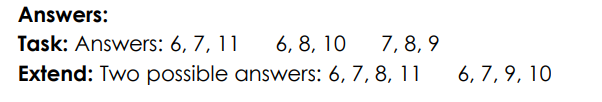 Although plants seem to be almost everywhere, many kinds are in danger of dying out altogether.